True or false?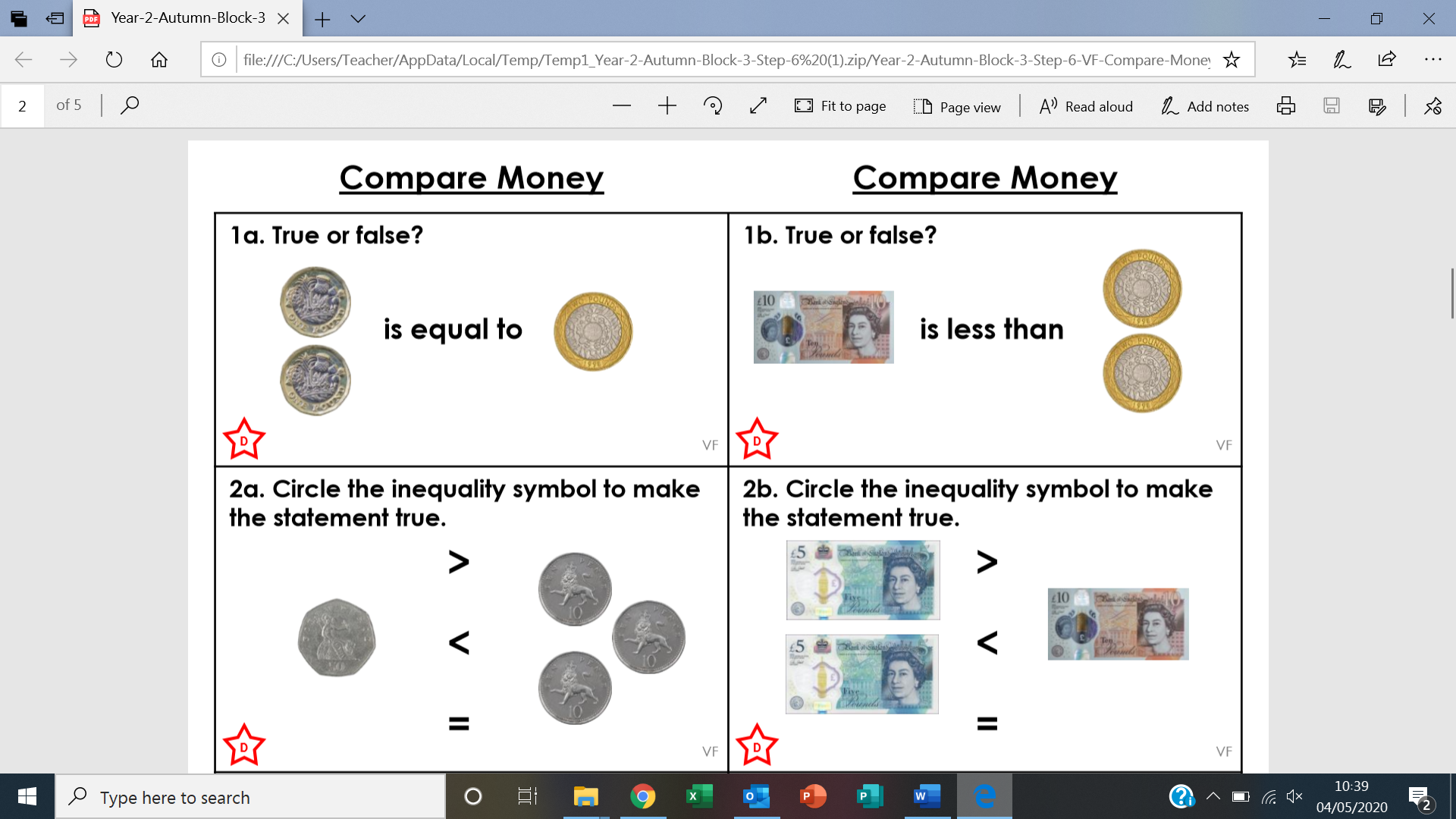 True or false?True or false? 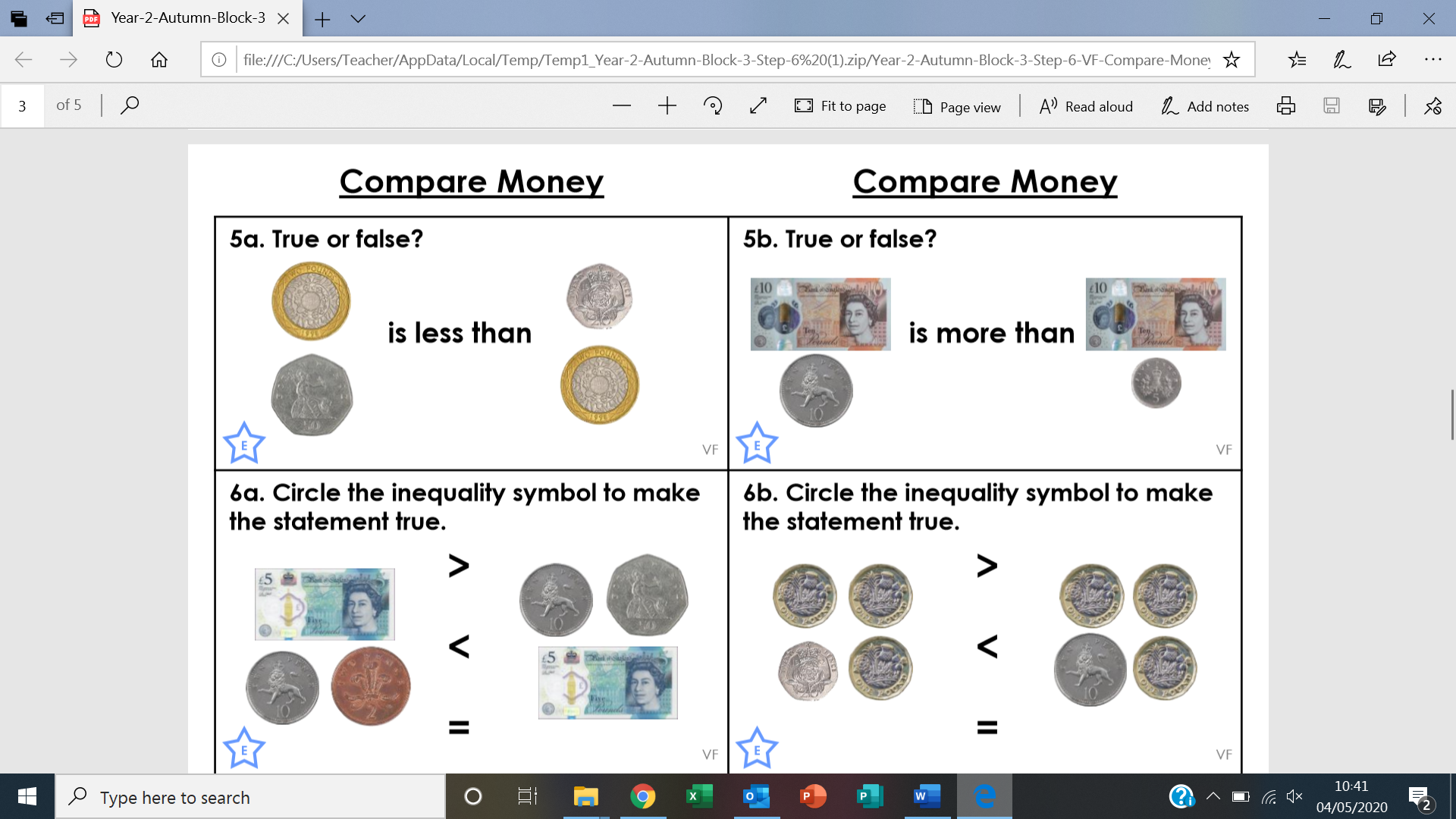 True or false?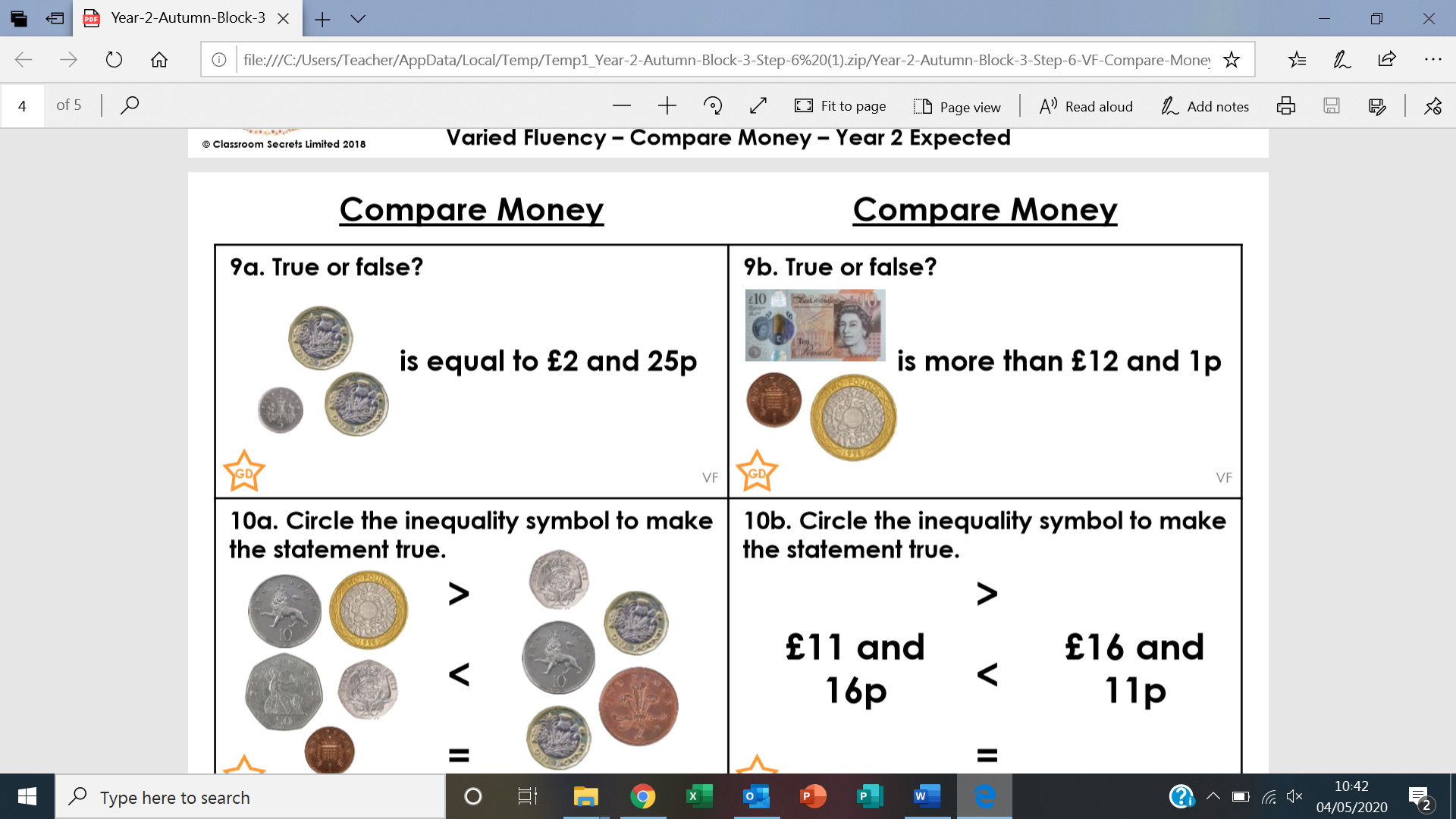 Circle the correct symbol to make the statement true.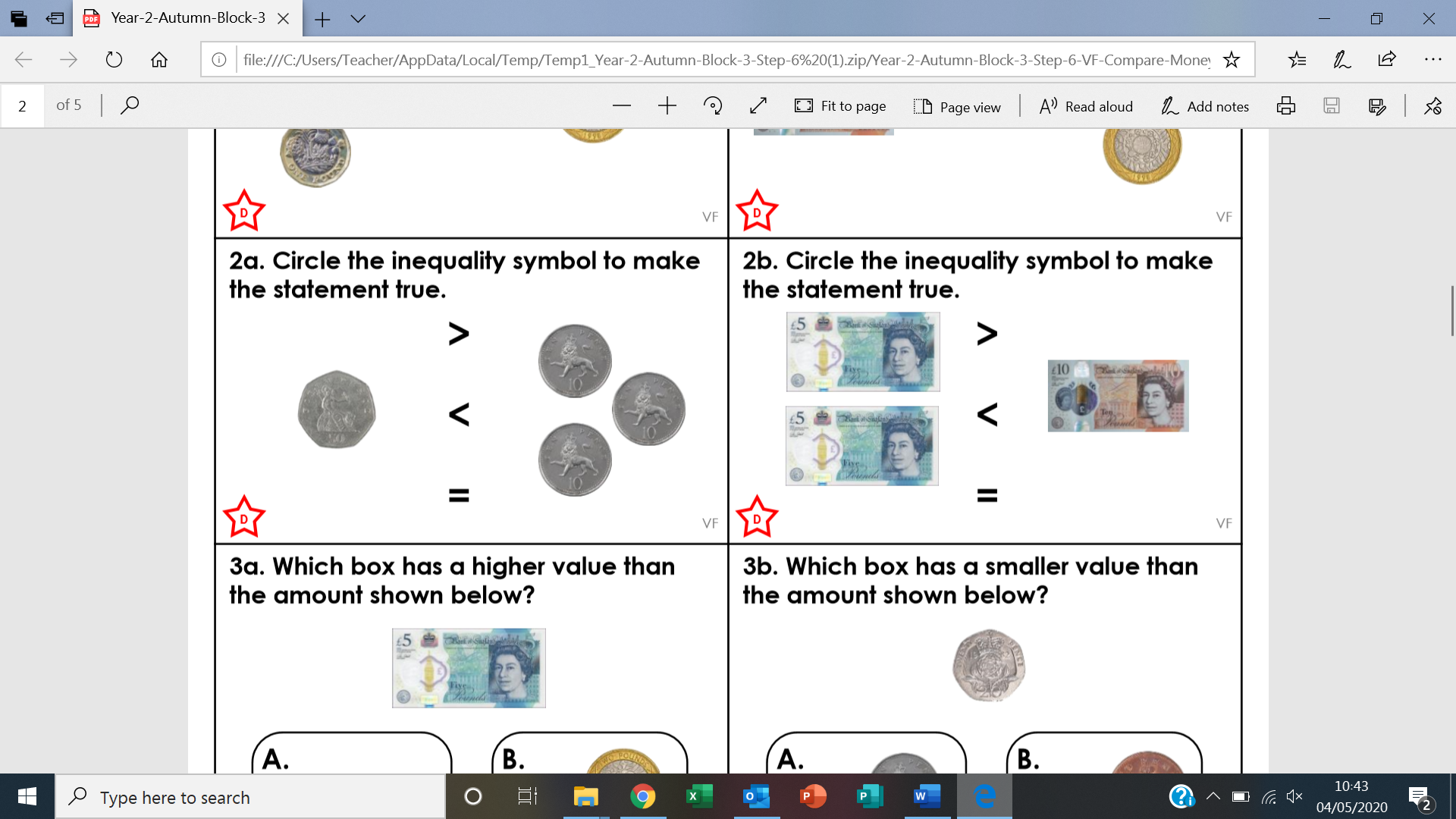 Circle the correct symbol to make the statement true.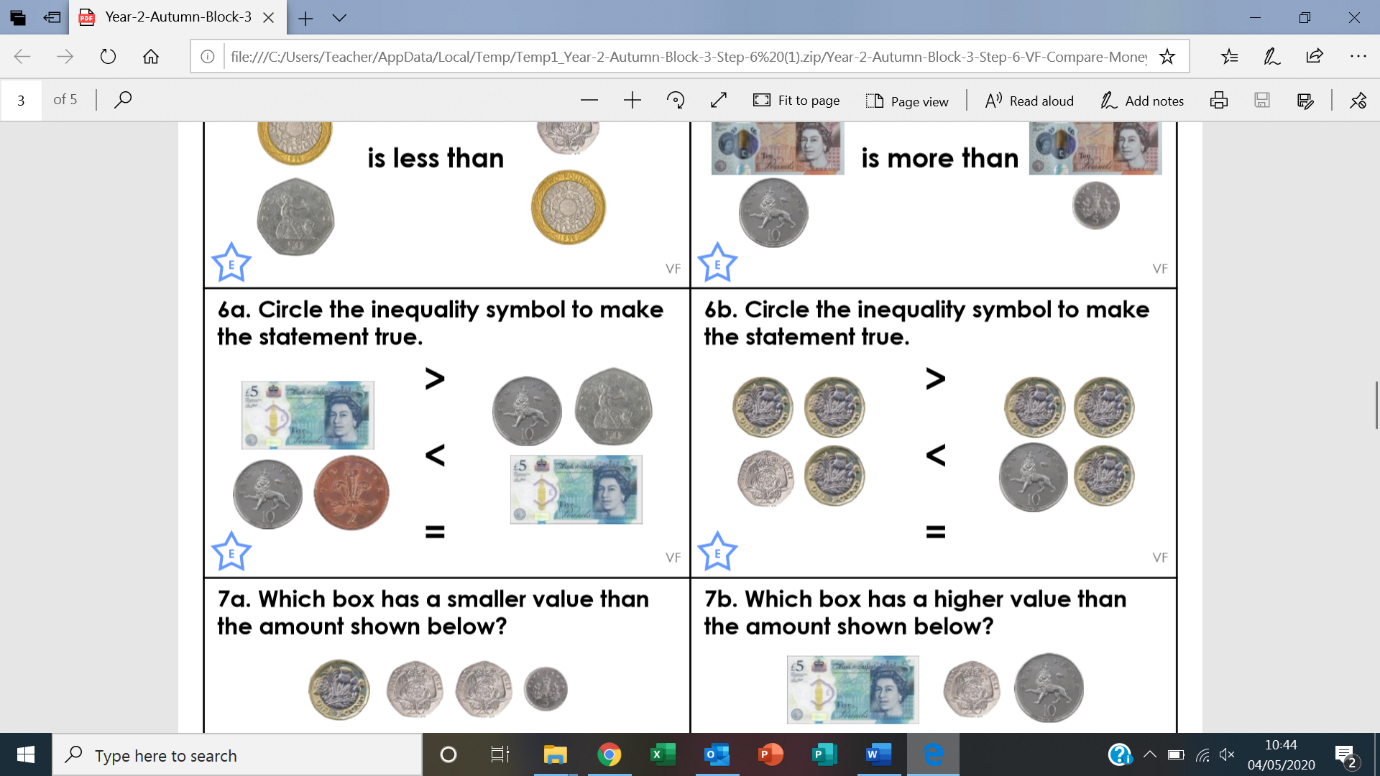 Which box has a smaller value than the amount shown below?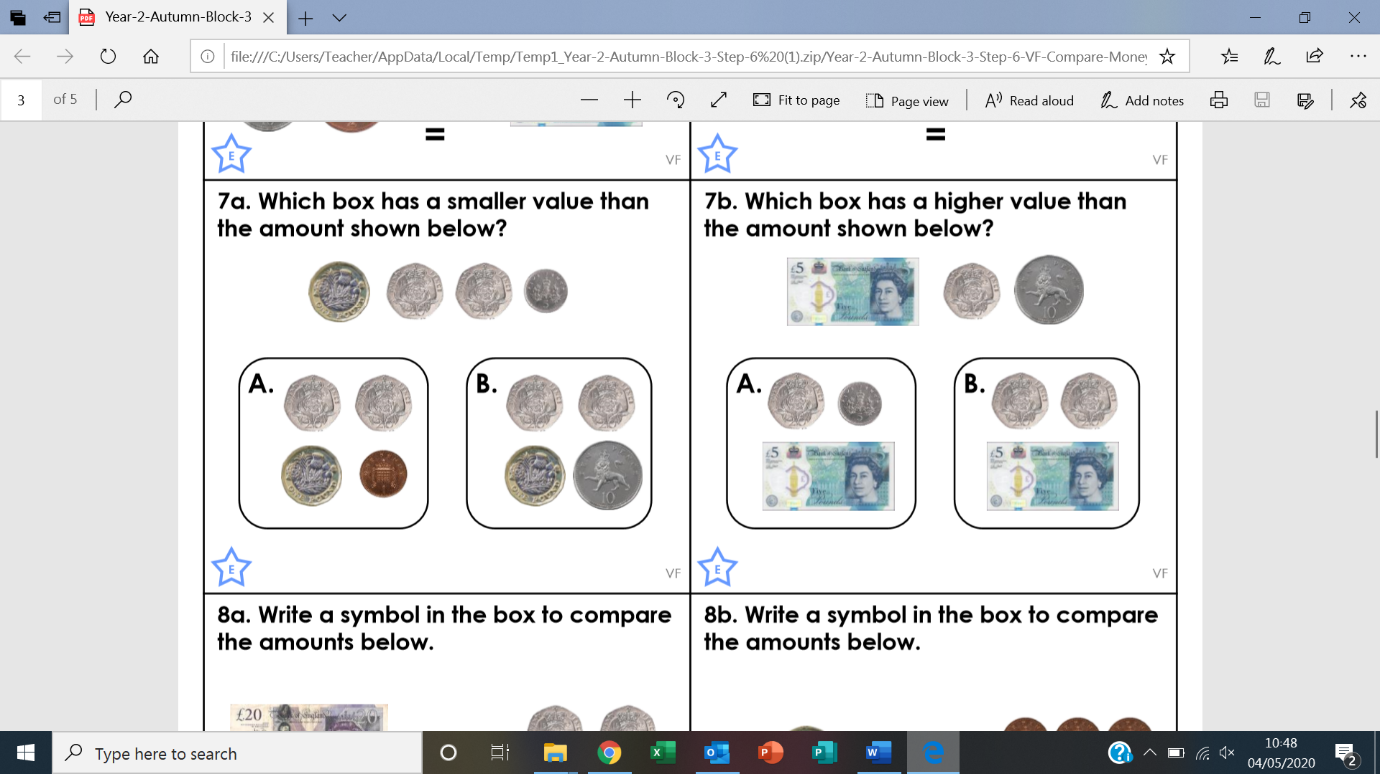 Which box has a higher value than the amount shown below?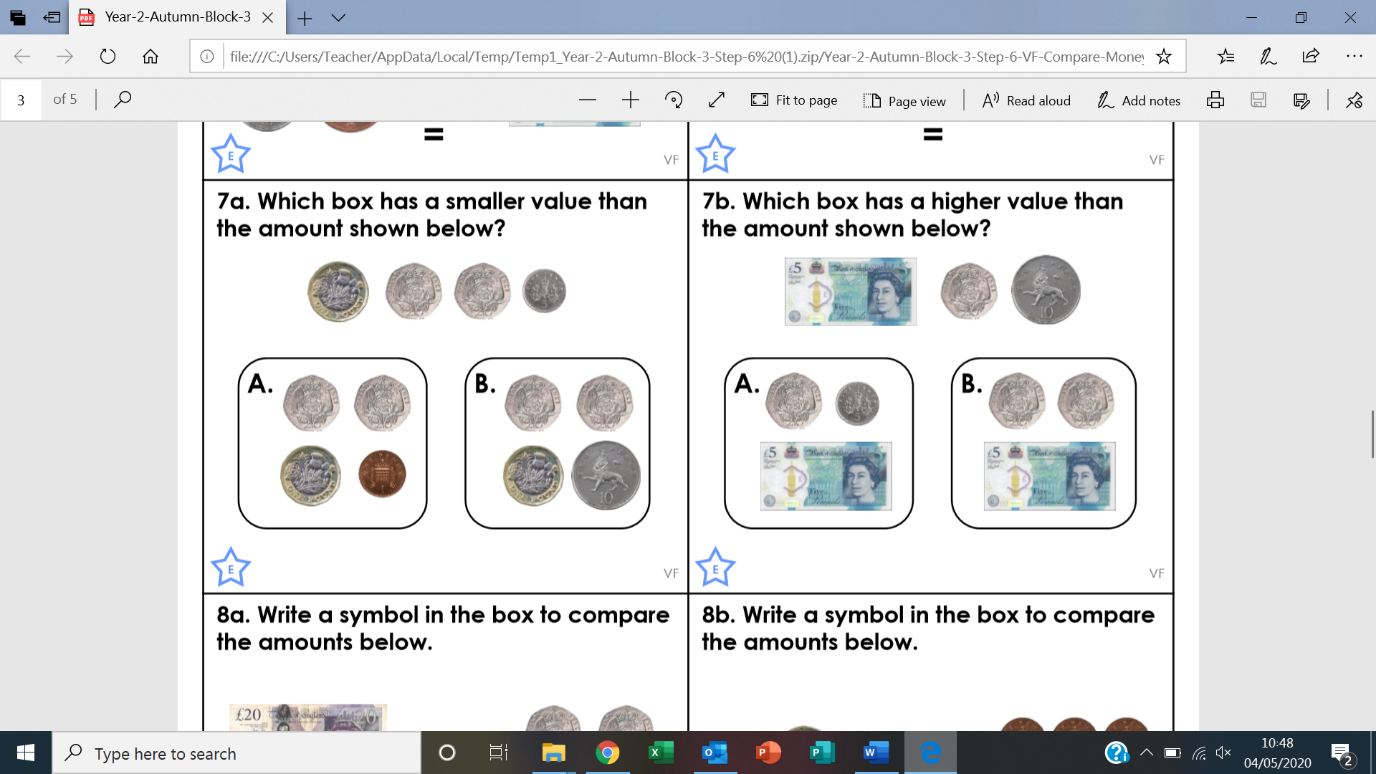 Write a symbol in the box to compare the amounts below.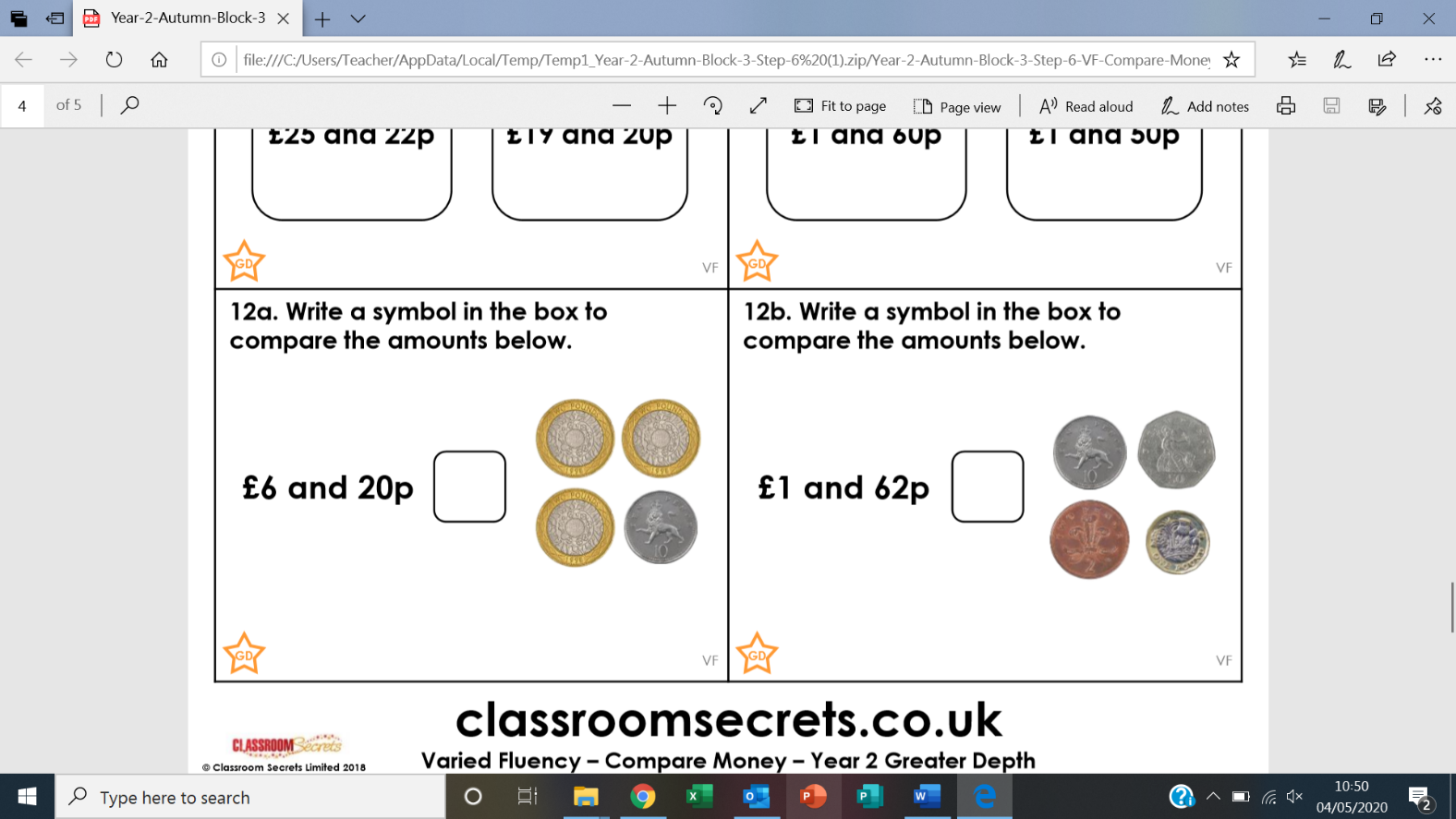 Write a symbol in the box to compare the amounts below.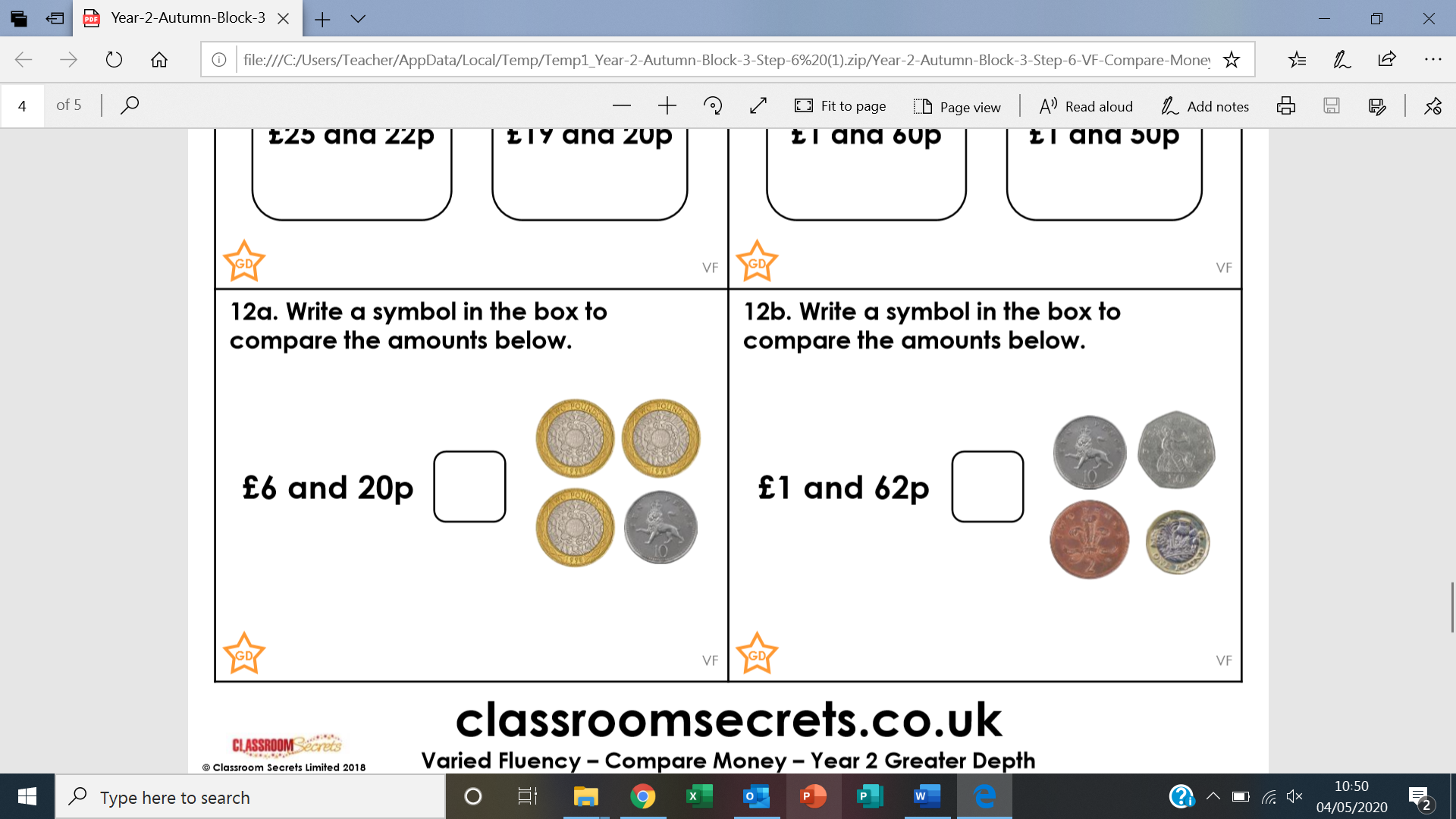 